На жаль, у будні ў большасці бацькоў з-за працы або бытавых абавязкаў, няма ні магчымасці, ні сіл праводзіць дастаткова часу са сваімі дзецьмі. Выправіць сітуацыю, якая склалася можна на выходных, гэтыя дні з'яўляюцца цудоўнай магчымасцю, каб атрымаць асалоду ад зносінау са сваімі любімымі дзеткамi. Выдатна, калі ўся сям'я збіраецца разам! У буднія дні дзіця бачыць сваіх бацькоў толькі па раніцах і вечарах, а вось выхадныя пройдуць па-іншаму.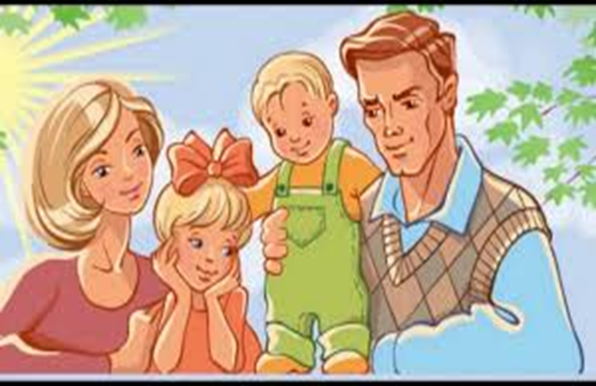 Тон выходнаму павінен задавацца са сняданкам, хай у гэты дзень ён будзе найбольш смачным, любімым усімі членамі сям'і, каб ніхто не сядзеў доўга за талеркай дакучлівай кашы. Задзейнічайце малога ў падрыхтоўцы сняданку. Хай дзіця дапамагае расстаўляць прыборы, раскладваць прыборы тату і маме. Увогуле, сняданак павінен быць карысным і актыўным. Пасля сняданку можна пачынаць дзейнічаць. Вядома план выхаднога дня карэктуецца ўмовамі надвор'я: калі надвор'е дазваляе, то не залежна ад пары года трэба адпраўляцца на пагуляць далей. Зусім не важна, чаму вы аддаеце перавагу,  прагулка на свежым паветры дае вельмі моцную эмацыйную зарадку, акрамя таго, яна карысная для здароўя. Паверце, нават, здавалася б, звычайная хадзьба можна ператварыць у незабыўныя прыгоды. Падчас прагулкі можна знайсці столькі усялякіх карысных рэчаў, напрыклад, прыгожых галінак, лісця, шышак, кветак або каменьчыкаў, з якіх вы з дзіцем можаце ствараць сапраўдныя шэдэўры.Тое, як праводзіць час на прыродзе будзе залежаць і ад пары года і вашых з дзіцем пераваг. Летам, можна адправіцца на пікнік, прыхапіўшы з сабой мяч, бумеранг або бадмінтон, пайсці на рэчку ці паехаць ўсёй сям'і на рыбалку. У цёплы восеньскі дзень, адпачыць на выхадныя з дзіцем можна, адправіўшыся ў лес па грыбы,   паспаборничайце тыпу: хто першы будзе знаходзіць і хто больш збярэ. Зіма выдатны час для таго, каб пагуляць у снежкі, зляпіць снегавіка ці пакатацца на санках. 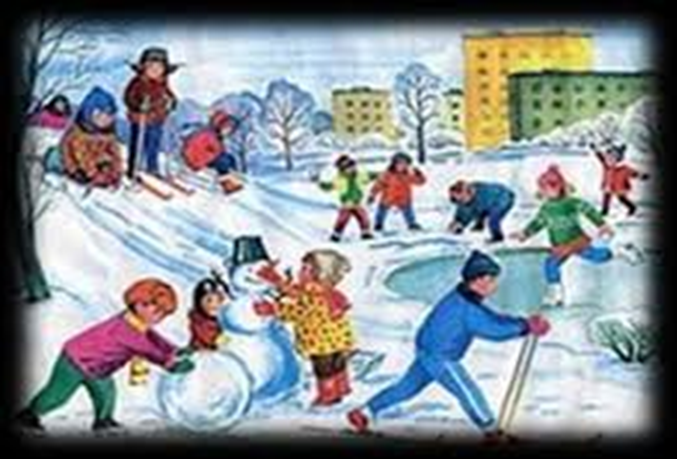 Выдатнай забавай для дзяцей у выхадныя стане спорт. Маленькія непаседы валодаюць такім велізарным запасам энергіі, што, часам, ёй проста няма куды дзявацца, фізічная актыўнасць стане выдатным памочнікам у гэтай справе. Уладкуйце ў двары паміж дзеткамі спаборніцтвы з прызамі або арганізуйце любую іншую рухомую гульню, напрыклад, футбол ці валейбол.Можна правесці выходныя з дзіцем, успамінаючы старыя добрыя гульні, якія мы любілі ў дзяцінстве. Класікі, гульні з мячом, вясёлыя эстафеты, скачкі на скакалцы. Карысны, актыўны, цікавы і займальны  вольны час на вуліцы вам забяспечаны!Некалькі прыкладаў рухомых гульняў для вуліцы•  «Мора хвалюецца раз ...»;• эстафеты;	• міні-футбол ці баскетбол;• канькі, лыжы, горка, снежкі;• «Хованкі»;• «Квач»;• «Ядомае – неядомае».Можна прыдумаць нешта сваё або запазычыць веды ў знаёмых. Ўспомніце гульні, знаёмыя яшчэ, напэўна, нашым бабулям і дзядулям, але да гэтага часу не страцілі сваёй актуальнасці.Калі на вуліцы брыдкае надвор'е і ісці нікуды не хочацца, можна арганізаваць цікавы адпачынак у выходныя з дзецьмі і дома.Кулінарыя. Калі мама на кухні, можна прапанаваць дзіцяці дапамагчы ёй. Кухня самае добрае месца для развіцця дробнай маторыкі і часам самае любімае месца для гульняў у дзяцей. Там шмат усяго цікавага. Дзіця можа аказаць пасільную дапамогу ў падрыхтоўцы ежы. Напрыклад, яму можна даверыць пачысціць яйка. Ён можа падаваць патрэбную гародніну. Упрыгожваць гатовыя стравы. Не бойцеся пусціць дзіця на кухню, хай ён вам дапаможа прыгатаваць абед. Давайце яму нескладаныя, цікавыя даручэння, а потым усёй сям'ёй паспрабуйце атрыманыя стравы.Настольныя гульні. Асаблівай папулярнасцю карыстаюцца сямейныя настольныя гульні. Прывабнасць іх у тым, што дадатковага інвентару не трэба, месца займае крыху, а цікавасць і рызыка прысутнічае ва ўсіх членаў сям'і. Настольныя гульні падпадзяляюцца на: класічныя, эканамічныя, навучальныя, галаваломкі, віктарыны і т. Д. Разнавіднасцяў настольных гульняў вялікае мноства. З усёй разнастайнасці можна падабраць не толькі гульні для дарослых або дзяцей, але і сумесныя хатнія сямейныя гульні. Не варта абмяжоўвацца знаёмай усім гульнi «Лато», на сённяшні дзень існуе шмат відаў разнастайных настольных гульняў, з якіх вы, абавязкова падбераце сабе некалькі самых цікавых. Падобныя заняткі будуць не толькі цікавымі, яны яшчэ і дапамогуць з'яднаць вашу сям'ю.Віды сямейных настольных гульняў:	-мiнiатюрные гульні - машынкі, чыгунка, лялячкі, салдацікі;-гульні з выкарыстаннем ручак і паперы - марскі бой, крыжыкі - нулікі;-гульні з выкарыстаннем дошак - шашкі, шахматы;-гульні з выкарыстаннем малюнкаў - даміно.Хатні сад. Для таго каб стварыць сад зусім не абавязкова мець дачу, яго цалкам можна зрабіць і на падваконніку. Займіцеся перасадкай пакаёвых раслін, вырабіце сваімі рукамі кветкавыя кашпо або прыгожа аформіце гаршкі роспісам або аплікацыяй. Для стварэння прыгожых кампазіцый з раслін выдатна падыдуць разнастайныя каменьчыкі, ракавінкі, галінкі і нават маленькія цацкі. Зрабіце дом утульней. Ствараць ўтульнасць у доме можна ўсёй сям'ёй. Трохі змяніце становішча, прадумайце дэкаратыўныя элементы і зрабіце іх сваімі рукамі.Хатні тэатр. Разнавіднасцяў тэатра шмат: лялечны, пальчыкавыя, тэатр ценяў ... Яны ўсе без выключэння захапляюць дзіцяці. Назіраць за рухаецца цацкай малышу цікава нават у першы год жыцця. Мама ці тата выступаюць у ролі галоўнага героя і вядуць дыялог з малым, разыгрываючы разнастайныя сітуацыі. Для зусім маленькіх ўдалымі будуць выкананыя пацешкі, якія падахвочваюць да дзеянняў (папляскаць, падняць ручкі уверх). Для  старэйшых дзетак цалкам можна падабраць павучальныя сітуацыі.Калі ваш малы ўжо ўмее размаўляць, то смела давярайце яму адну з роляў. Разыгрывайце дыялог. Вось ўбачыце, як весела і з карысцю можна правесці выходныя з дзіцем.Не бяда, калі ў вас няма пад рукой лялькі-пальчаткі, гуляць у пальчыкавыя тэатр можна звычайнымі цацкамі. А калі ў вас ёсць старая пальчатка, то пашыйце самі ўсё неабходнае для пальчыкавых тэатра. Нічога складанага: да пальчыку ад пальчаткі прыладжваюцца вочкі, носік, раток, вушкі, апранаеце на палец і герой гатовы. Можна пачынаць выступленне.А як цікава гуляць у тэатр ценяў!У цёмным пакоі на адлегласці двух метраў ад сцяны ўсталёўваецца і ўключаецца лямпа. Далоні размяшчаюцца перад ёй і на сцяне пачынаюць з'яўляцца першыя героі. Навучыце дзіцяці рабіць сабачку, ліску, ваўка і голуба. Гэта самае простае, што можна зрабіць з дапамогай рук.Можна заняцца творчасцю: матэрыялы могуць быць самыя разнастайныя: ад каляровых алоўкаў, да фламастэраў. Калі дзіця яшчэ кепска валодае майстэрствам малявання, можна прапанаваць яму дамалёўваць прадметы, напрыклад, праменьчыкі сонейка, сцебялёк кветцы. І не страшна, калі пасля малявання фарбамі ён выпацкае вопратку і рукі. Затое сумесны працэс творчасці з мамай ці татам даставіць яму задавальненне.Можна заняцца лепкай. Прычым ляпіць, не толькі пластылінам, але і выкарыстоўваць цеста. Цеста вельмі зручны матэрыял для лепкі. Яно пластычнае, не пэцкае рукі. Калі гатовы выраб падсушыць, а затым разам з дзіцем размаляваць, атрыманая цацка будзе доўга яго цешыц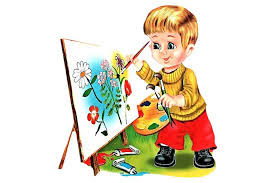 Абавязкова трэба пачытаць дзіцяці. Хай гэта будзе ці казка, ці займальны аповяд. Разгледзець ілюстрацыі ў кнізе. Затым абмеркаваць прачытаны матэрыял. Лепш, калі казку не чытаць, а расказваць. Янацікавей ўспрымаецца. 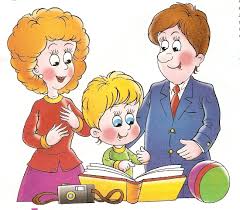 Гульні ў сямейным коле дапамагаюць не толькі весела і цікава правесці час ўсім членам сям'і, але і збліжаюць іх. Чым больш людзі праводзяць часу разам, тым бліжэй адзін да аднаго яны становяцца, тым больш агульнага ў іх з'яўляецца. Разнастайныя гульні ў сямейным коле дабратворна ўплываюць на паўнавартаснае развіццё дзіцяці і павышаюць яго самаацэнку. Ды і дарослым карысна часам адкінуць у бок бытавыя праблемы і ненадоўга вярнуцца ў шчаслівае дзяцінства.У прынцыпе ўсё роўна, у што і як вы будзеце гуляць. Самае галоўнае, што гэты час вы будзеце праводзіць разам, а не па розных пакоях перад кампутарам або тэлевізарам.Праводзіце больш часу з дзіцем! Кантактуйце, займайцеся агульнай справай. Як важныя гэтыя каштоўныя хвіліны праведзенага разам часу! Дзіця будзе ўдзячны вам.Выкарыстаная лiтаратура:1.Гуз, А.А. Взоимодействие дошкольного учреждения  и семьи: пособие для педагогов учреждений обеспечивающих, получение  дошкольного образования/ А.А. Гуз.-2-е изд.-Мозырь: Белый Ветер,2008. 2. Ладутько, Л. К. Природа в развитии и воспитании детей дошкольного возраста (от 5 до 6 лет) : учеб.­метод. пособие для педагогов учреждений дошк. образования / Л. К. Ладутько, С. В. Шкляр. — Минск: Нац. ин-т образования, 2014. 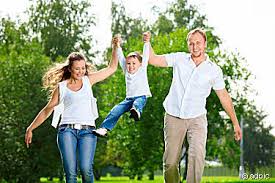 